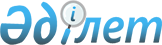 О внесении изменений в Указ Президента Республики Казахстан от 29 июня 2001 года № 645Указ Президента Республики Казахстан от 29 декабря 2008 года № 722. Утратил силу Указом Президента Республики Казахстан от 5 мая 2018 года № 681, за исключением абзацев первого и второго пункта 1
      Сноска. Утратил силу Указом Президента РК от 05.05.2018 № 681, за исключением абзацев первого и второго пункта 1.
      1. Внести в Указ Президента Республики Казахстан от 29 июня 2001 года № 645 "О создании специальной экономической зоны "Астана - новый город" (САПП Республики Казахстан, 2001 г., № 22, ст. 270; 2005 г., № 11, ст. 100; 2007 г., № 4, ст. 50, 2007 г., № 22, ст. 245; 2008 г., № 29, ст. 281) следующие изменения: 
      в пункте 1 цифры "2010" заменить цифрами "2015"; 
					© 2012. РГП на ПХВ «Институт законодательства и правовой информации Республики Казахстан» Министерства юстиции Республики Казахстан
				
Подлежит опубликованию     
в Собрании актов Президента и  
Правительства Республики Казахстан 
ПОСТАНОВЛЯЮ : 
в Положении о специальной экономической зоне "Астана - новый город", утвержденном вышеназванным Указом: 
в абзаце первом пункта 1 слова "на левом берегу реки Ишим" исключить; 
в пункте 2 слова "левобережья реки Ишим" заменить словами "города Астаны". 
2. Настоящий Указ вводится в действие со дня подписания. 